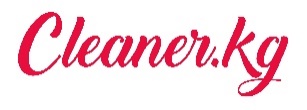 Запрос ценового предложения   Приложение№1               Содержание и объем поставки/Технические спецификации  Компания «Cleaner.kg» приглашает к участию в конкурсе и запрашивает ценовые предложения на          поставку товаров, количество и сроки поставки, указанные в «Приложение №1» Адрес: г.Бишкек,  ул. Ахунбаева 27 Электронный адрес: Qleanart.kg@gmail.com                                      Cleaner.kg@gmail.comНазначение: Закуп мыло моющих и гигиенических средств в г.БишкекНомер запроса: Дата запроса:  20.01.2021Формат и сроки подачи: ценовое предложениеКрайний срок подачи: 31.01.2021 до 18:00 (по Бишкекскому времени) Формат подачи коммерческого предложения: Цены должны быть указаны на все перечисленные в запросе наименования товаров.  Заявки, не отвечающие требованиям предусмотренные в настоящем Приглашении, отклоняются как несоответствующие положениям настоящего Приглашения.  Все участники могут предоставить свои ценовые предложения не позднее 31.01.2021 до 18:00 по электронному адрес: cleanerkg@gmail.comСрок действия предложения: 30 дней со дня подачи заявкиПериодичность: По запросуЯзык представления коммерческого предложения: Коммерческое предложение должно быть представлено на русском  языкеВалюта предложения: Кыргызский сомНДС и другие налоги: При подаче коммерческого предложения необходимо включить НДС и другие налогиТребования к коммерческому предложению: Коммерческое предложение должно включать следующую информацию: - Сведения (общая информация о компании);- Копия свидетельства о регистрации компании или частного предпринимателя;- Банковские реквизиты. Оценка: Оценка коммерческих предложений будет основываться на основе  полного списка наименования товаров, технических требований  запрашиваемых ниже и  по самой низкой цене.Заключение контракта: Cleaner.kg заключит Рамочный Договор на поставку товаров с поставщиком, чье предложение соответствует описанным здесь требованиям.Технические спецификации: Поставщик обязан иметь сертификаты для всех поставляемых Товаров, подтверждающих качество гигиенических средствПоставщик должен поставить Товары со сроком годности не менее 18 (восемнадцать) месяцев на день поставкиУпаковка должна соответствовать установленным техническим требованиям.Наименование товара Спецификация  Количество в (шт,л)Цена за единицу с учетом налогов и доставкиАнтиналетМоющее средство для удаления известкового налета от воды в ванных комнатах с кафеля, с сантехники и из стен, для придания блеска  кранам.1АнтижирКонцентрированное средство для удаления присохших и пригоревших, жирных и въевшихся пятен. 1Дезинфицирующее средство для рукДезинфицирующее средство для рук без распылителя, с содержанием спирта 60-80%, смягчающий и увлажняющий ,с  добавлением ароматизатора . 1Средство для полаПрофессиональное моющее средство для мытья полов любого типа: камень, линолеум, ламинат, дерево. Продукт быстрого высыхания и не оставляющий следов. (упакованный по 5кг) 1Средство для мытья посудыКонцентрированное высоко пенное средство для мытья всех видов посуды, кухонного инвентаря от любых загрязнений ( отдушки в ассортименте) 1Белизна гельГипохлорит натрия  с активным хлором выше 45% (упакованный по 5 кг) 1Универсальное дезинфицирующее средство,гельУниверсальное дезинфицирующее средство для дезинфекции и чистки сантехнического оборудования и систем, кухонных плит и корпусов другой бытовой техники, твердых напольных покрытий, керамической плитки, моющихся обоев, настенных панелей. 1Жидкое пена-мылоВ 5 литровой бутылке, антибактериальное, нейтрального аромата, бесцветное, для бережного очищения кожи от любых загрязненийю100% смываемый и безопасный для детей. Применяется через пенный дозатор. 1Жидкое  крем-мылоВ 5 литровой бутылке, антибактериальное, нейтрального аромата, бесцветное, для бережного очищения кожи от любых загрязненийю100% смываемый  и безопасный для детей 1Чистящее кремообразное средство с содержанием хлораКремообразное  средство, для чистки твердых, влагостойких поверхностей с содержанием хлора и других минеральных чистящих кристаллов, в пластикой упаковке, объем не менее 750гр 1Хоз мылоМыло хозяйственное, твердое с содержанием жирных кислот 72%,250гр, предназначенное для ручной стирки изделий из всех типов тканей. 1Стиральный порошокМоющее синтетическое порошкообразное средство для стирки смешанных тканей в стиральных машинах любого типа.  С содержанием веществ для защиты от накипи. 1ОсвежительСменный баллон для автоматических  освежителей  воздуха, распыляются через заданный промежуток времени объем 250 мл.. 1ОсвежительТип товара: аэрозольный.
Отдушка: свежесть.
Объем/вес: 300 мл/г. 1ПолирольАнтистатик-полироль для любых типов мебели 1Средство для стекол, зеркалСредство для очистки окон, зеркал, витрин с  нейтральным запахом и быстро испаряемая с поверхностей. 1Бумажное полотенцеБумажные рулонные полотенца 2-
слоя, 150м, белые Плотность одного
слоя - 19г/кв.м. Сырье - первичное,
влагостойкое. Длина -150 метров.
Высота рулона - 203мм. Диаметр
втулки -38мм. Диаметр рулона - 180мм.
Уп.6 рулонов 1Бумажное полотенцеБумажное полотенце в рулонах в 1 упаковке 2 рулона, двухслойная, материал целлюлоза. Длина рулона 21 метр. 1Бумажное полотенцеПолотенце  бумажное двухслойное, листовое Z сложения,100% целлюлоза, 200л в пачки. 1Туалетная бумагаТуалетная бумага 2-х сл. Цвет основы - белый. Без рисунка, без аромата. Количество рулонов - 8шт.в упаковке, с перфорацией и тиснением.
Количество слоев - два. Сырье -
первичное, 100% целлюлоза. Длина
одного рулона - 19,5м. Количество
листов в рулоне -170. 1Туалетная бумагаТуалетная  бумага  2-слой, 150м, белая, плотность одного слоя -16г/кв.м. . Сырье - первичное, 100% целлюлоза. Длина -150 метров. Высота рулона - 95мм. Диаметр втулки -60мм. Диаметр рулона - 170мм. Уп 12
рулонов 1Туалетная бумагаТуалетная бумага 2 слоя, 120м, втулка -4мм, тиснение – листик центральная вытяжка Т9   Упаковке 6 рулонов 1Моп микрофибраМатериал микрофибра крепление универсальное «ушки+карман» для влажной уборки. 1Моп хбМатериал Х/Б крепление универсальное «ушки+карман» для влажной уборки. 1Флаундер  универсальныйПластиковый универсальный складной флаундер крепление мопа (ухо-карман) механизм открывания ногой, центральный
шарнир:  длинна 50 см. ширина 13 см. 1Металлическая рукояткаМеталлическая рукоятка 120см-130см 1Стяжка для оконСтяжка для окон с ручкой фиксированным положением. Размеры(Д) 45 см; Сквидж металлический для окон. Материал резина/нержавеющая стали; 1Держатель для мытья оконПластиковый держатель.  Предназначен, для мытья стекол и других различных гладких поверхностей кафель, сайдинг, зеркальные поверхности и т.п. 1Тряпка кожаннаяТряпка для натирки под кожу 1тряпки микрофибраМатериал: микрофибра, полиэстер. 1Шубка для мойки оконШубка для мытья окон из микроволокно шириной 45 см. 1Тряпка нетканкаТкань для уборки помещений
Ширина - 150 см 
Длина рулона - 50 м
Плотность - 200 гм2
Состав - 100% хлопок 1Перчатки садовыеОснова перчатки - нейлоновый трикотаж плотной вязки. Дополнительный защитный слой-облив, плотная манжета 1Перчатки резиновыеПерчатки резиновые хозяйственные 1Мешки 30л.Размер 55*65,плотность 25-30 мкм, количество в рулоне 25+-5шт. 1Мешки 60л.Размер 55*75,плотность 30-35мкм,количество в рулоне 20шт. 1Мешки 120лРазмер 70*110,плотность 40-45мкм,количество в рулоне 10шт. 1Губка для уборкиГубка предназначена для удаления сложных загрязнений с твёрдых деликатных поверхностей. Состав: абразив, поролон 1Щетки для мытья раковинМатериал- пластик, длина-не менее 25см,щетина-средней жесткости 1Щетки для мытья унитазаМатериал-полипропилен, длина-не менее 45см,щетина-средней жесткости 1Щетки утюгМатериал- полипропилен, размеры- 50x35x120 мм, щетина-средней жесткости, ручка, расположенная сверху. 1